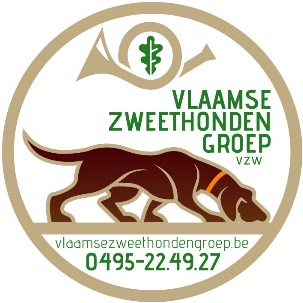 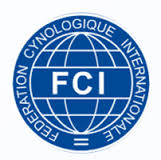 Vlaamse Zweethonden Groep vzw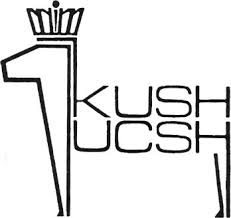 Aansluitingsnummer A 1300INSCHRIJVINGSFORMULIER VOOR DE AANLEGTESTIk, ondergetekende  ……………………………………………………………………………………………………………………….Gedomicilieerd te  ………………………………………………………………………………………………………………………….Tel/ GSM …………………………………….. Mail ………………………………………………………………………………………..Wens me in te schrijven voor de aanlegtest van ………………………………. te ……………………………………..Informatie over de ingeschreven hond :Ras : ……………………………………………………………………..………………… 	Geslacht : …………………………………Geboortedatum : …………………………… 				Naam hond : …………………………….Chipnummer of tatoeage : ………………………………………………………Nummer van het werkboekje : ………………………………………………..Ik verklaar kennis genomen te hebben van het reglement en me hieraan te onderwerpen, ik stel de organisatie vrij van enige burgerlijke of strafrechtelijke aansprakelijkheid.  Om de inschrijving als voldaan te aanschouwen, moet de kandidaat een volledig ingevuld formulier indienen alsook de deelnamekost voldaan hebben. De deelnamekost blijft verschuldigd, ook bij annulering.  De dag van de proef moet de conducteur het pedigreeboekje alsook het werkboekje van de KKUSH van de hond in het bezit hebben. Voorafgaand op de aanlegtest zal een socialiseringstest ingericht worden door de KKUSH. De minimumleeftijd van de hond is 12 maanden op de dag van de aanlegtest. Inschrijfkosten :75 € voor een lid die reeds de stage doorliep150 € voor een niet-lid50 € voor een herkansingDe inschrijfkost overschrijven op rekening : BE47 4176 0851 1180      BIC :  KREDBEBBOpgemaakt te  ………………………………..  op ……………………………….Handtekening :Het formulier is terug te sturen naar de directeur van de proef (Van Kets Rudi Testeltsebaan 27 2230 Herselt, rudi.van.kets@telenet.be ) Uw inschrijving zal u bevestigd worden in functie van de uitgevoerde betaling voor de proef . 